FORMULÁRIO UNIFICADO PARA SOLICITAÇÃO DE AUTORIZAÇÃOPARA USO DE ANIMAIS EM EXPERIMENTAÇÃO/PESQUISA 1. PRAZOINÍCIO DO PROJETO:____/____/____INÍCIO DO PROTOCOLO EXPERIMENTAL:____/____/____TÉRMINO ____/____/____2. TÍTULO DO PROJETO:ÁREA DO CONHECIMENTO: _________________________________________________Lista das áreas do conhecimento disponível em: http://lattes.cnpq.br/documents/11871/24930/TabeladeAreasdoConhecimento.pdf/d192ff6b-3e0a-4074-a74d-c280521bd5f73. RESPONSÁVEL:a) O responsável pelo protocolo experimental tem experiência prévia no uso de animais em pesquisa científica?Se SIM, quanto tempo? _____________________b) O responsável pelo protocolo experimental tem treinamento prévio para a execução do (s) procedimento(s) metodológico(s) proposto(s) neste formulário?Se SIM, qual?____________________________________________________________Carga horária? ___________________________________________________________c) Vínculo com a Instituição:4. COLABORADOR(ES):Utilize esta tabela para o preenchimento de um colaborador. Copie, cole e preencha a tabela, quantas vezes forem necessárias, até que todos os colaboradores sejam contemplados.5. RESUMO DO PROJETO:(com no mínimo 250 palavras e no máximo 400 palavras, contendo obrigatoriamente introdução, objetivos e procedimento metodológico).6. OBJETIVO GERAL E OBJETIVOS ESPECÍFICOS:7. JUSTIFICATIVA/RELEVÂNCIA: (embasado em referenciais teóricos)8. MODELO ANIMAL:a) Espécie/Táxon (nome vulgar, se existir):b) Justificar o uso dos procedimentos e da espécie animal (embasado em referenciais teóricos)8.1 PROCEDÊNCIA:a) Biotério, fazenda, aviário, etc. (especificar qual local)b) Animal Silvestre?Número de protocolo SISBIO:__________________c) Outra Procedência?Se SIM, qual? ____________________________d) O animal é geneticamente modificado?Número de protocolo CTNBio: ________________________8.2 TIPO E CARACTERÍSTICA: (inserir quantas linhas forem necessárias para o preenchimento)8.3 MÉTODOS DE CAPTURA: (somente em caso de uso de animais silvestres)8.4 DELINEAMENTO EXPERIMENTAL/ PLANEJAMENTO ESTATÍSTICO (descrever detalhadamente, incluindo número total de animais, grupos experimentais, número de animais em cada grupo e incluir um fluxograma/esquema/desenho do experimento conforme exemplo) Exemplo de fluxograma/esquema/desenho do experimento (“XX” = espécie/animal utilizado na pesquisa/ensino). Este é apenas um exemplo, o pesquisador deve adequar conforme seu projeto de pesquisa/ensino. 8.5. GRAU DE INVASIVIDADE*:_______________                                                                                                                                                                                                                                                                                                                                                                                                                                                                                                                                                                    * GRAU DE INVASIVIDADE (GI) - definições segundo o CONCEAGI1 = Experimentos que causam pouco ou nenhum desconforto ou estresse (ex.: observação e exame físico; administração oral, intravenosa, intraperitonial, subcutânea, ou intramuscular de substâncias que não causem reações adversas perceptíveis; eutanásia por métodos aprovados após anestesia ou sedação; deprivação alimentar ou hídrica por períodos equivalentes à deprivação na natureza).GI2 = Experimentos que causam estresse, desconforto ou dor, de leve intensidade (ex.: procedimentos cirúrgicos menores, como biópsias, sob anestesia; períodos breves de contenção e imobilidade em animais conscientes; exposição a níveis não letais de compostos químicos que não causem reações adversas graves).GI3 = Experimentos que causam estresse, desconforto ou dor, de intensidade intermediária (ex.: procedimentos cirúrgicos invasivos conduzidos em animais anestesiados; imobilidade física por várias horas; indução de estresse por separação materna ou exposição a agressor; exposição a estímulos aversivos inescapáveis; exposição a choques localizados de intensidade leve; exposição a níveis de radiação e compostos químicos que provoquem prejuízo duradouro da função sensorial e motora; administração de agentes químicos por vias como a intracardíaca e intracerebral).GI4 = Experimentos que causam dor de alta intensidade (ex.: Indução de trauma a animais não sedados).8.6 MATERIAIS BIOLÓGICOS:a) Os materiais biológicos destes exemplares serão usados em outros projetos?b) Se SIM, quais? Se já aprovado pela CEUA, mencionar o número do protocolo.8.7.CONDIÇÕES DE ALOJAMENTO E ALIMENTAÇÃO DOS ANIMAIS8.9. LOCAL ONDE SERÁ MANTIDO O ANIMAL:9. PROCEDIMENTOS EXPERIMENTAIS DO PROJETO:9.1 ESTRESSE/ DOR INTENCIONAL NOS ANIMAIS:Se SIM, justifique:Se SIM, descreva:  9.2 USO DE FÁRMACOS ANESTÉSICOS:Fármacos Utilizados no Procedimento Anestésico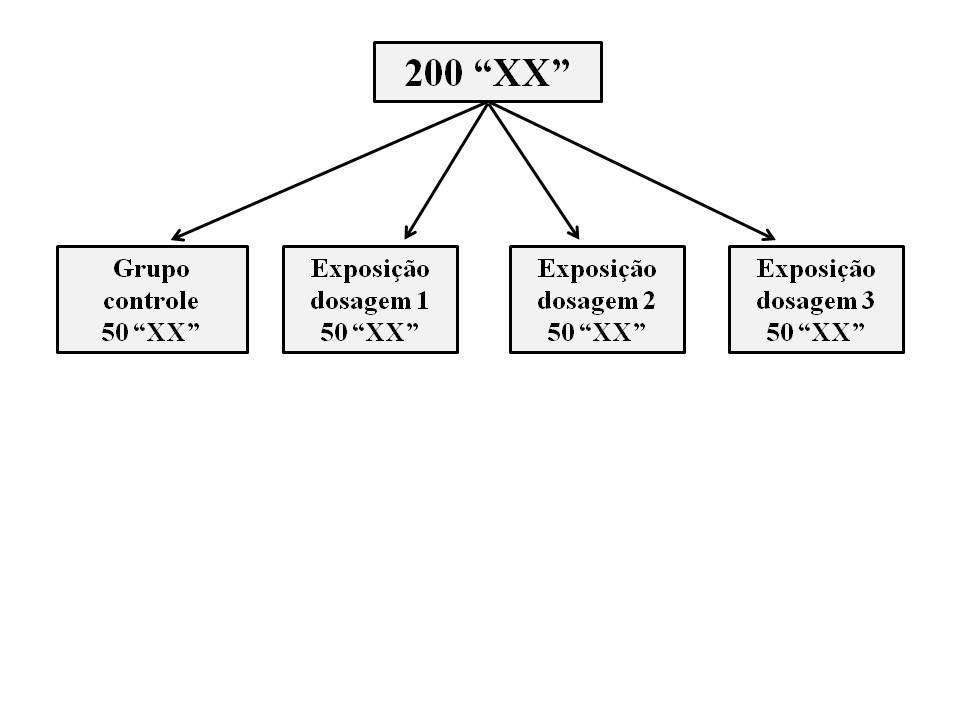 ** Utilize esta tabela para o preenchimento de um fármaco. Copie, cole e preencha a tabela, quantas vezes forem necessárias, até que todos os fármacos sejam contemplados.No campo “fármaco”, deve-se informar o(s) nome(s) do(s) princípio(s) ativo(s) com suas respectivas Denominação Comum Brasileira (DCB) ou Denominação Comum Internacional (DCI).Lista das DCB's disponível em:http://portal.anvisa.gov.br/medicamentosSe NÃO, justifique:9.3 USO DE RELAXANTE MUSCULAR:9.4 USO DE FÁRMACOS ANALGÉSICOS:Se NÃO, justifique:9.5 CONTENÇÃO/IMOBILIZAÇÃO DO ANIMAL:Se SIM, indique o tipo de contenção/imobilização e a duração da contenção/imobilização em horas/dias:9.6 CONDIÇÕES ALIMENTARES:a) Jejum:Duração em horas:____________b) Restrição Hídrica:Duração em horas: _______________9.7 CIRURGIA:Se SIM, qual(is)?Se mais que uma cirurgia, no mesmo ato cirúrgico ou em atos diferentes?____________________________________________________________________________________________________9.8 PÓS-OPERATÓRIO:a) observação da recuperação:Período de observação (em horas): _____________b) Uso de analgesia:Se NÃO, justifique:c) Outros Cuidados Pós-Operatório:Descrição9.9 EXPOSIÇÃO/INOCULAÇÃO/ADMINISTRAÇÃO10. EXTRAÇÃO DE MATERIAIS BIOLÓGICOS:10.1 NECROPSIA:Especifique:Utilize esta tabela para o preenchimento de um material biológico. Copie, cole e preencha a tabela, quantas vezes forem necessárias, até que todos os materiais sejam contemplados.11. PONTOS FINAIS HUMANITÁRIOS (Endpoints):Guidelines for Endpoints in Animal Study Proposals(Descrever estratégias de acompanhamento, intervenção e métodos a serem adotados quando houver alguma intercorrência ou os níveis de dor, estresse e sofrimento excedem os níveis previstos e tolerados)Estratégia de acompanhamento:Descrição do Método de intervenção: (em caso de intervenção farmacológica, descrever o Fármaco, Dose(UI ou mg/kg) e Via de administração)12. FINALIZAÇÃO12.1 MÉTODO DE EUTANÁSIAEm caso de método restrito, justifique embasado em referencial teórico:12.2 DESTINO DOS ANIMAIS APÓS O EXPERIMENTO( ) Ao final do experimento, as carcaças dos animais serão acondicionadas em sacos brancos leitosos, próprios para material contaminante, e mantidos sob refrigeração até o seu destino final.(  ) Outro (descrever qual o destino dos animais, exemplo: coleção científica):12.3 FORMA DE DESCARTE DA CARCAÇA(  ) As carcaças dos animais serão coletadas e incineradas pela empresa Cetrilife.(  ) Outros (descrever):13. TERMO DE RESPONSABILIDADE:(Leia cuidadosamente antes de assinar)Poderá ser solicitado o projeto a critério da CEUA respeitando confidencialidade e conflito de interesses.Quando cabível, anexar o termo de consentimento livre e esclarecido do proprietário ou interessado pelo animal.14. RESOLUÇÃO DA COMISSÃOParecer dado ao protocolo (assinar e carimbar o parecer):OBS:-Encaminhar esse formulário em 2 (duas) cópias impressas. (Em caso de nova submissão por ter sido avaliado como pendente, encaminhar uma cópia do formulário e do projeto) -Quando cabível, anexar o termo de consentimento livre e esclarecido do proprietário ou responsável pelo animal.-Encaminhar carta de conhecimento do Biotério (Esta carta pode ser adaptada para outro laboratório/espaço, quando for o caso). LINKS ÚTEIS:http://www.fo.usp.br/wp-content/uploads/Manual-Cuidados-com-Animais.pdfhttp://www.castelo.fiocruz.br/vpplr/com_etn_uso_anim_.phpwww.planalto.gov.br/ccivil_03/_ato2007-2010/2008/lei/l11794.htm PROTOCOLO PARA USO DE ANIMAISUSO EXCLUSIVO DA COMISSÃOPROTOCOLO Nº_________________RECEBIDO EM: _____/______/_____.Nome completoInstituiçãoUnidade/ÓrgãoDepartamento/ÁreaComponente CurricularSimNãoSimNãoDocente/Pesquisador Técnico Nível SuperiorJovem Pesquisador/Pesquisador VisitanteTelefoneLocalizaçãoE-mailNome completoInstituiçãoNível acadêmicoExperiência prévia (anos)Treinamento (descrever) e carga horária do treinamento TelefoneE-mailSimNãoSimNãoSimNãoEspécie/TáxonLinhagemIdadePeso QuantidadeQuantidadeQuantidadeMFM+FSimNãoCONDIÇÃODESCRIÇÃOAlimentaçãoFonte de ÁguaTipo de alojamento (gaiola, jaula, baia)Tamanho do alojamentoDensidade Populacional Tipo de CamaExaustãoTemperaturaCiclo de LuzUmidadeBiotério, fazenda, aviário, etc.LocalizaçãoSimNãoTEMPOESTRESSEDORSimNãoFármaco**Dose (UI ou mg/kg)Via de administraçãoSimNãoFármaco**Dose (UI ou mg/kg)Via de administraçãoSimNãoFármaco**Dose (UI ou mg/kg)Via de administraçãoFrequênciaSimNãoSimNãoSimNãoSimNãoSimNãoNão se aplicaSimNãoFármaco**Dose (UI ou mg/kg)Via de administraçãoFrequênciaDuraçãoSimNãoSimNãoFármaco**/OutrosDose (UI ou mg/kg)Via de administraçãoFrequênciaSimNãoSimNãoCom coleta de Material BiológicoSem coleta de Material BiológicoMaterial biológicoQuantidade da amostraFrequênciaMétodo de coletaDescrição (mg/kg)Substância, dose, viaEu, ________________________________________ (nome do responsável), certifico que:Li o disposto na Lei nº 11.794, de 8 de outubro de 2008, e nas demais normas aplicáveis à utilização de animais em ensino e/ou pesquisa, especialmente as Resoluções Normativas do Conselho Nacional de Controle de Experimentação Animal – CONCEA;Este estudo não é desnecessariamente duplicativo, possuindo mérito científico e a equipe participante deste projeto foi treinada e é competente para executar os procedimentos descritos neste protocolo;Não existe método substitutivo que possa ser utilizado como uma alternativa ao projeto.Me comprometo no prazo de 6 meses após a realização do projeto, encaminhar o FORMULÁRIO FINAL(https://www.unochapeco.edu.br/info/comissao-de-tica-no-uso-de-animais-ceua)  para o e-mail ceua@unochapeco.edu.br. Assinatura: ___________________________________Data: _____ /_____ /_____A Comissão de Ética no Uso de Animais na sua reunião de ____/____/_____, APROVOU os procedimentos éticos apresentados neste protocolo.Assinatura: ________________________________________                                    Coordenador(a) da ComissãoA Comissão de Ética no Uso de Animais na sua reunião de ____/____/_____, emitiu o parecer em anexo e retorna o protocolo para sua revisão.Assinatura: ________________________________________                                    Coordenador(a) da Comissão